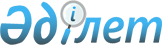 О снятии ограничительных мероприятийРешение акима Копинского сельского округа Байганинского района Актюбинской области от 27 июля 2016 года № 5      В соответствии со статьей 35 Закона Республики Казахстан от 23 января 2001 года "О местном государственном управлении и самоуправлении в Республике Казахстан", подпункта 8 статьей 10-1 Закона Республики Казахстан от 10 июля 2002 года "О ветеринарии" и на основании представления главного государственного ветеринарного – санитарного инспектора Байганинской районной территориальной инспекции Комитета ветеринарного контроля и надзора Министерства сельского хозяйства Республика Казахстан от 26 июля 2016 года № 99, аким Копинского сельского округа РЕШИЛ:

      1. В связи с проведением комплекса ветеринарно – санитарных мероприятий по ликвидации возникновением заболевания бешенства среди крупного скота снять ограничительные мероприятия, установленные на территории в зимовке Акмола Копинского сельского округа, Байганинского района.

      2. Признать утратившим силу решение акима Копинского сельского округа, Байганинского района № 1 от 5 мая 2016 года "Об установлении ограничительных мероприятий" (зарегистрированное в реестре государственной регистрации нормативно – правовых актов № 4921, опубликованное 2 июня 2016 года в газете "Жем Сағыз")

      3. Контроль за исполнением настоящего решения возложить на главного специалиста Аппарат акима Копинского сельского округа Т.Муханова.


					© 2012. РГП на ПХВ «Институт законодательства и правовой информации Республики Казахстан» Министерства юстиции Республики Казахстан
				
      Аким Копинского сельского оруга

М.Байтақ
